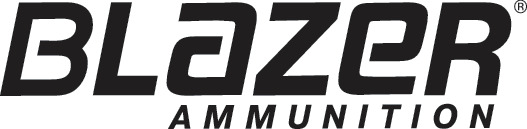 FOR IMMEDIATE RELEASE 		 		 New Blazer 9mm Luger Load Perfect for Realistic Practice LEWISTON, Idaho – May 2, 2019 – Blazer Ammunition has expanded its wide selection of range ammunition with a new 147-grain 9mm Luger Blazer Brass load designed for realistic high-volume training. Shipments are being delivered to dealers.The load’s heavier bullet better aligns with many popular duty and self-defense bullets for more realistic practice. Like all Blazer Brass loads, it is accurate, 100 percent American made, and offers reloadable brass cases and non-corrosive, non-mercuric CCI primers for clean, reliable ignition.Features & BenefitsNew 9mm Luger 147-grain optionHeavier bullet better aligns with popular duty and self-defense loadsReloadable brass cases Accurate FMJ bulletClean, reliable CCI primerPart No. / Description / MSRP5203 / Blazer Brass 9mm Luger 147-grain FMJ, 50-count / $17.95For more information on Blazer by CCI Ammunition, go to www.blazer-ammo.com.  Press Release Contact: JJ ReichSenior Communications Manager - AmmunitionE-mail: VistaPressroom@VistaOutdoor.comAbout CCI AmmunitionBlazer Ammunition is a division of CCI Ammunition. Dick Speer founded Cascade Cartridge, Inc. in 1951 next to the Snake River in Lewiston, Idaho. The company manufactured and marketed centerfire primers for government use in its infancy. CCI now develops them for sporting applications as part of Vista Outdoor and is the world leader in rimfire products.  CCI is part of Vista Outdoor Inc., an outdoor sports and recreation corporation. 